　　年　　月　　日理学研究科長　殿　　　  　　年入学　学籍番号　　　　　　　　　　　　　　　　　　　　　　　　　　　　博士前期・博士後期 課程                    専攻　　　　年　　　　　　　　　　　　　　　　　　　　　　　　氏    名                                                                                   連 絡 先　　　　　　　　　　　　　　　　　                                           　　  ﾒｰﾙｱﾄﾞﾚｽ  　　　　　　　　　　　　　　　　 　　　年度　高度博士人材養成プログラム申請書私は下記プログラムの登録を申請いたします。※申請するプログラムに○を付け、大学院係にご提出ください。（複数のプログラムを申請する場合は、申請するすべてのプログラムに○を付けてください。）「高度博士人材養成プログラム」の詳細につきましては理学研究科ホームページからご確認ください。 http://www.sci.osaka-u.ac.jp/ja/graduateschool/education_pg_g/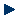 プログラム名基礎理学プログラム研究力強化プログラムグローバル化プログラムトップサイエンティストプログラムトップ企業研究者プログラム高度教育者特別プログラム指導教員印